广州市规划和自然资源局网上政务服务办事指引登录“广东政务服务网”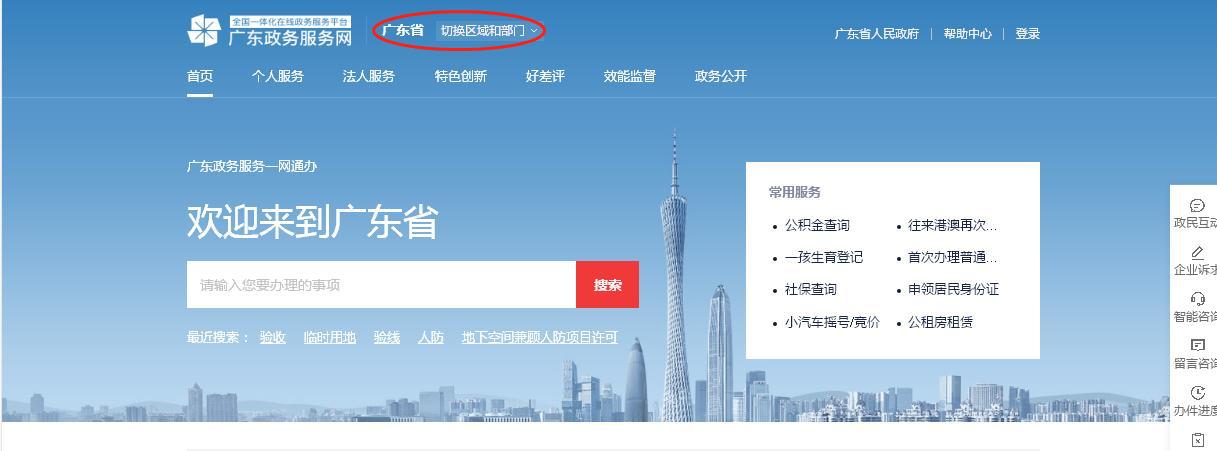 选择“广州市”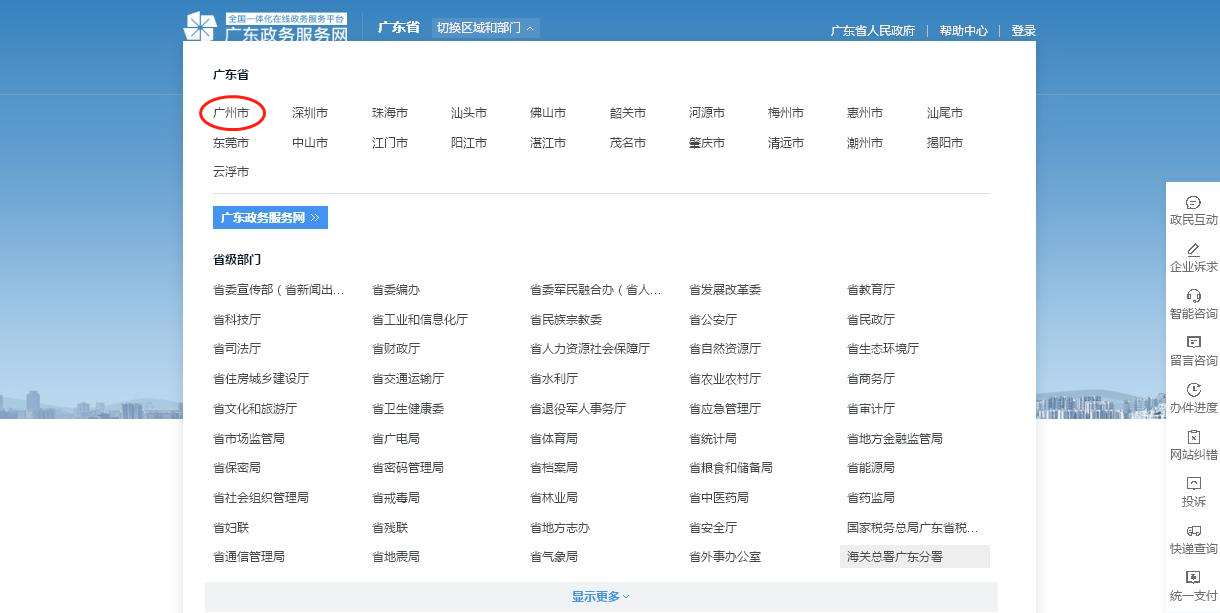 选择“广州市规划和自然资源局”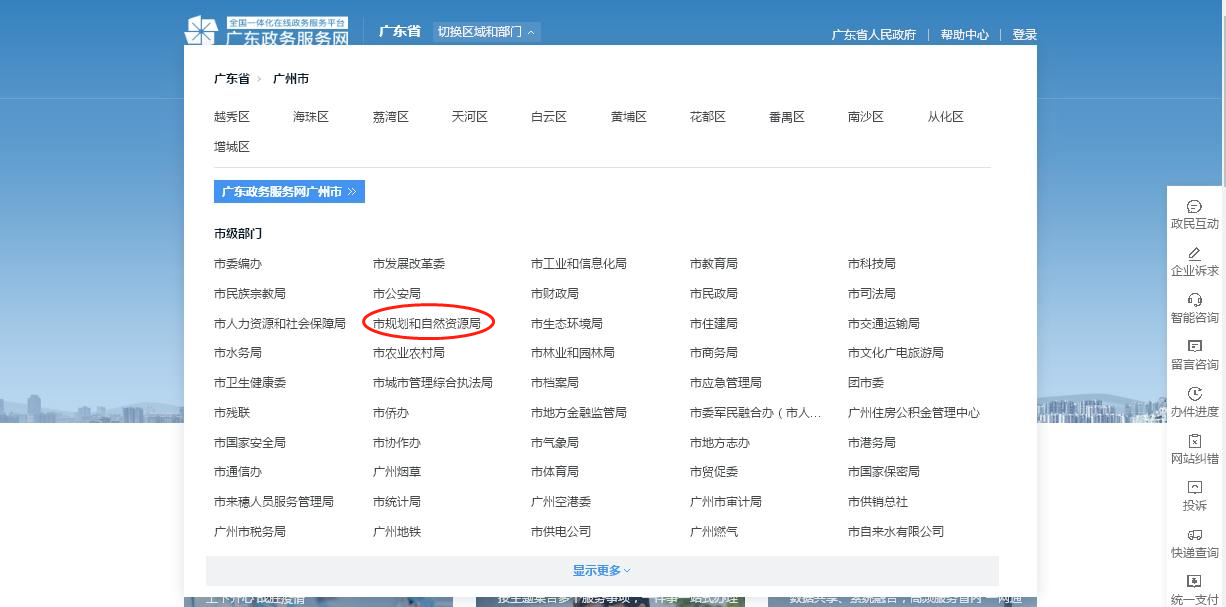 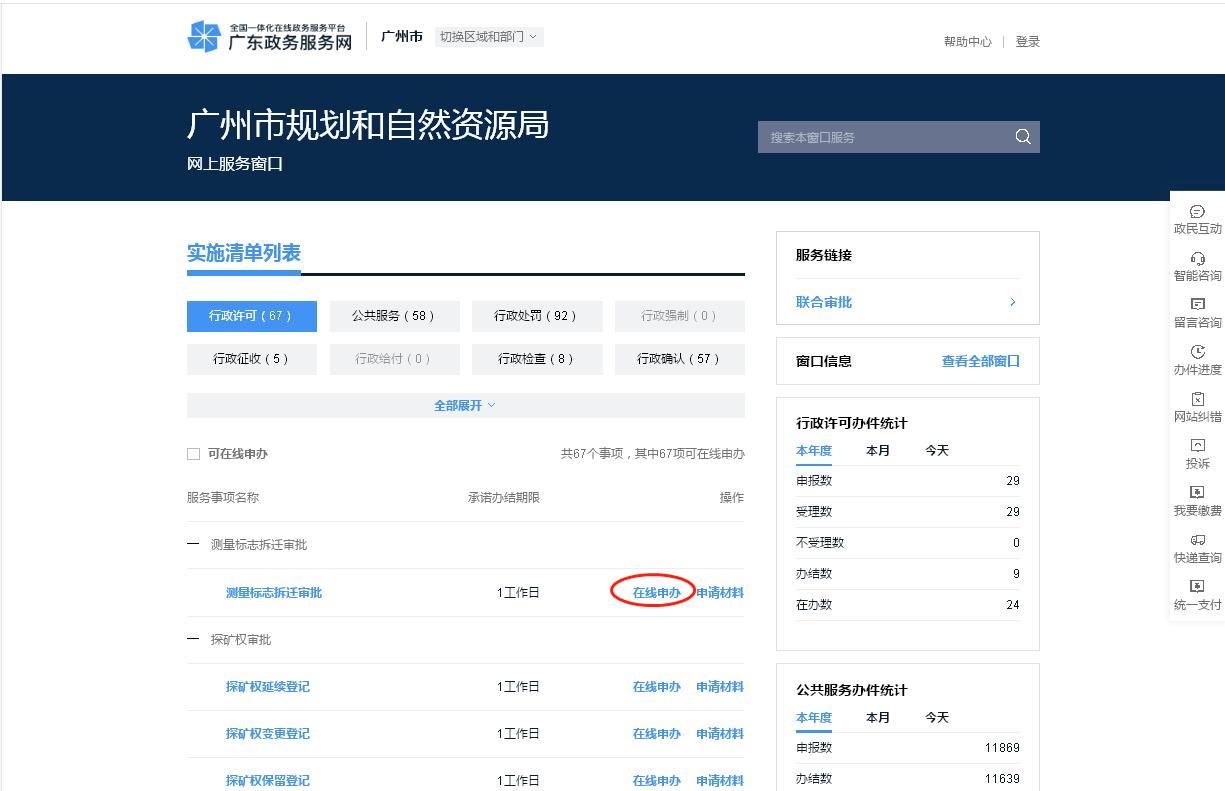 选择所属区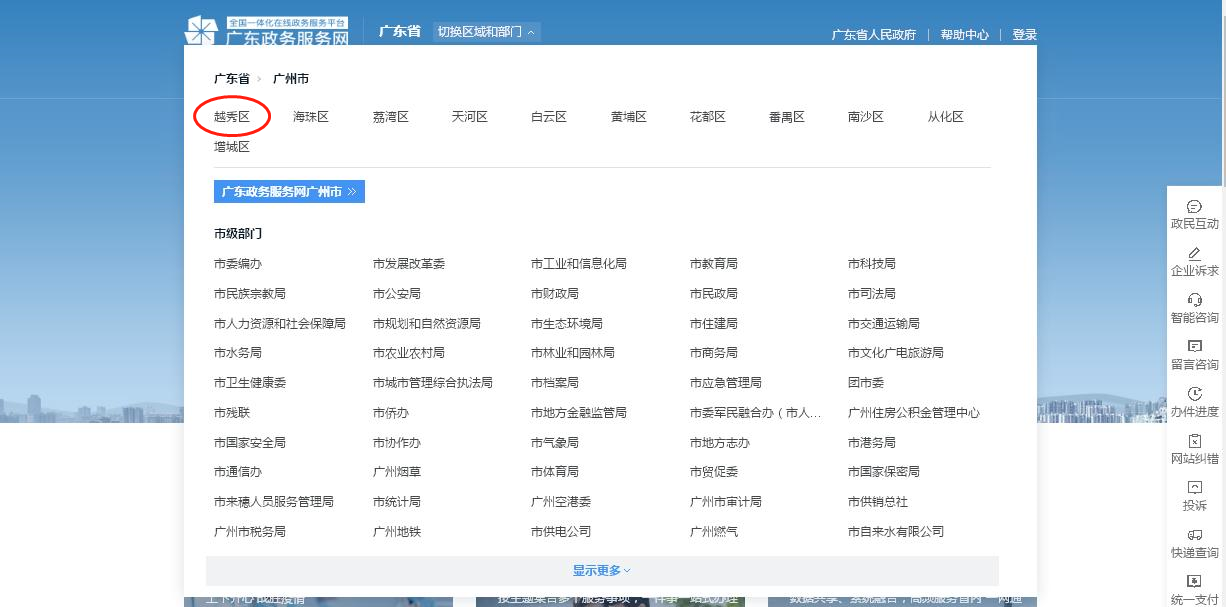 选择区“规划和自然资源局”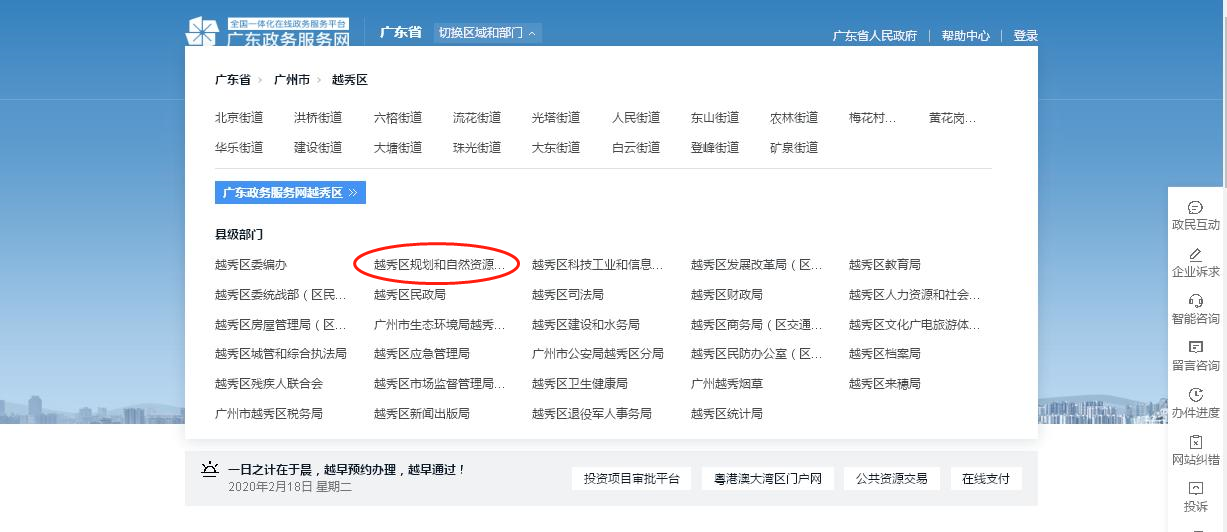 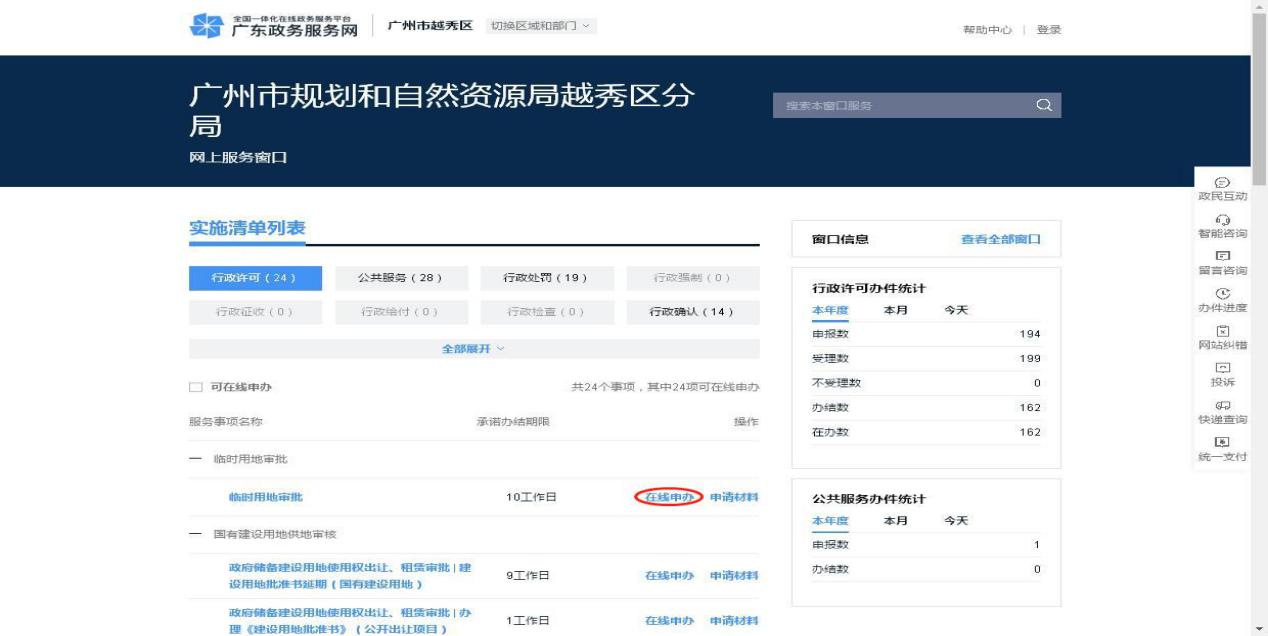 